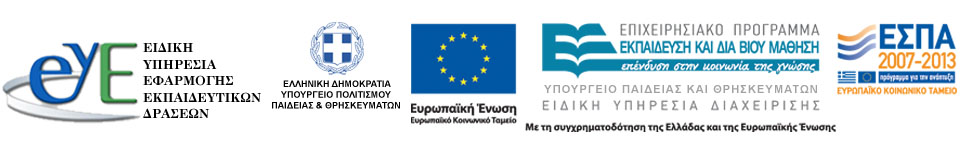 ΣΑΣ ΑΠΟΣΤΕΛΛΟΥΜΕ ΤΟ ΝΕΟ ΛΟΓΟΤΥΠΟ ΕΣΠΑ ΚΑΙ ΠΑΡΑΚΑΛΟΥΜΕ ΓΙΑ ΤΗΝ ΑΝΤΙΚΑΤΑΣΤΑΣΗ ΤΟΥ ΠΑΛΑΙΟΥ ΣΕ ΟΛΑ ΤΑ ΕΝΤΥΠΑ ΠΟΥ ΑΦΟΡΟΥΝ ΤΟΥΣ ΑΝΑΠΛΗΡΩΤΕΣ ΕΚΠ/ΚΟΥΣ ΤΟΥ ΕΝ ΛΟΓΩ ΠΡΟΓΡΑΜΜΑΤΟΣ.ΜΕ ΕΚΤΙΜΗΣΗ ΣΚΛΗΒΑ ΑΓΓΕΛΙΚΗ